pressmeddelande 				
den 1 april 2014

Desmond och Mpho Tutu till Bokmässan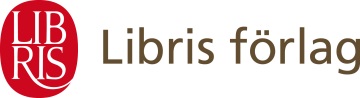 Fredspristagaren Desmond Tutu och hans dotter Mpho Tutu kommer för första gången tillsammans till Bokmässan i Göteborg, som i år äger rum den 25-28 september. Tillsammans har de skrivit den nyutkomna boken Förlåtelse: Den fyrfaldiga vägen till helande för oss och vår värld. Han har bevittnat några av de värsta brott som människan kan utsättas för. När han talar får han ofta samma fråga:
  - Hur förlåter man?
  Boken Förlåtelse: Den fyrfaldiga vägen till helande för oss och vår värld är hans svar.Desmond Tutu skriver tillsammans med sin dotter Mpho som är präst i samma kyrka. De berättar om vad förlåtelse innebär, hur den fungerar, hur vi kan förmedla den och ta emot den – och varför detta är något som alla människor behöver lära sig. Förlåtelsens väg består av fyra steg: att berätta sin berättelse, att sätta ord på smärtan, att ge förlåtelse, och att förnya relationen eller lösa upp den.”Med varje förlåtelseakt, liten som stor, tar vi ett steg mot helhet”, skriver de. ”Förlåtelse är ingenting mindre än hur vi förmedlar fred och frid till oss själva och till vår värld.”
Desmond Tutu är ärkebiskop emeritus i Anglikanska kyrkan i Sydafrika. Han var 1978-1985 generalsekreterare i de sydafrikanska kyrkornas råd, där han förespråkade icke-våld som metod i kampen mot apartheid. För sina insatser belönades han 1984 med Nobels fredspris. 1995 fick han president Nelson Mandelas uppdrag att leda Sannings- och försoningskommissionen som skulle utreda övergrepp begångna under apartheidåren och erbjuda amnesti för politiska brott. Idag arbetar Desmond Tutu bland annat i ledarnätverket The Elders.Mpho Tutu är präst i den Anglikanska kyrkan. Hon har bland annat arbetat med afrikanska flyktingar i New York, med våldtäktsoffer i Grahamstown i Sydafrika och med utsatta barn i Worcester i Massachusetts, men bor och arbetar nu i Sydafrika igen. Tidigare var Mpho Tutu ordförande för Global Aids Alliance.Desmond och Mpho Tutus har bjudits in gemensamt av Bokmässan, Libris förlag och Svenska kyrkan. Både far och dotter Tutu har tidigare gästat Bokmässan, men detta är första gången tillsammans.Bokmässan 2014 hålls den 25 – 28 september på Svenska Mässan i Göteborg. Då står Brasilien och den brasilianska litteraturen i fokus. Bokmässan är Nordens största kulturevenemang. För recensionsexemplar av Förlåtelse – Den fyrfaldiga vägen till helande för oss och vår värld, kontakta Vilhelm Hanzén, PR- och kommunikationsansvarig, Libris förlag.
vilhelm.hanzen@libris.se, 019-208410, @vilhelmhanzen (Twitter)